Applicant InformationProvide a statement about your organization including mandate, services and activities you provide.Briefly describe your project. Project Description:Describe how the project addresses one or more of the priority areas of the Chalmers Five Year Neighbourhood Plan for 2019-2023.Please check all that apply:☐ 	Safety: at-risk concerns, property crime, vandalism, graffiti, caring for kids☐ 	Housing: beautification, support for homeowners & landlords, workshops, vacant lots☐ 	Health & Wellness:  family health programs, physical and mental wellness, seniors☐ 	Poverty and Opportunity: special events, affordable & healthy food choices☐    Recreation: green spaces, community gardening, accessibility, local programming, active transportation☐	Citizen Engagement; economic development, social isolation, meeting basic needs ☐  Connecting our Community: local services, creating awareness, sharing resources, Indigenous Peoples and Newcomer services  Outline how your project supports one or more of the following community building activities:
Please check all that apply.☐ 1. Capacity Building (outreach activities such consultations, newsletters, neighbourhood meetings)☐ 2. Stability (beautification activities such as murals, community gardens, clean-ups)☐ 3. Well Being (social, recreational activities such as festivals, after school activities and support groups)☐ 4. Economic Development (skill building activities such as home repair or personal development workshops and volunteer development)Describe the impact and benefit to the community.  Have you applied to the Chalmers Community Renewal Inc. Small Grants Fund before? 
☐YES    ☐NO    
If applicable, what project/event did you receive the grant for?  _____________  
Date you received the grant________            
Who are you community partners and how will they support this project/event?Budget Table (expenditures must be made within the period:  May 1, 2019- March 31, 2020 based on approval date)Please list and itemize ALL project revenues and expenses. Amount requested from the Small Grant Fund:  (SGF) $_______________Application ChecklistCompleted CCRI Small Grant Application FormCompleted Budget Letters of Support from project partners/ community organizations SUBMISSION DEADLINE: September 16, 2019Send applications by:Email to:  	chalmersrenewal@mymts.net  By mail:  	Chalmers Community Renewal Initiative Inc.   
180 Poplar Avenue
Winnipeg, Manitoba R2L 2C3If you have any questions or would like more information please contact Chris.Phone: 	204-669-0750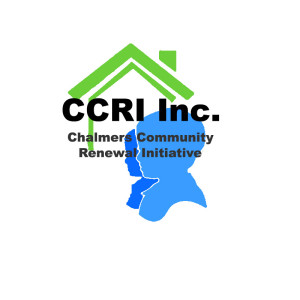 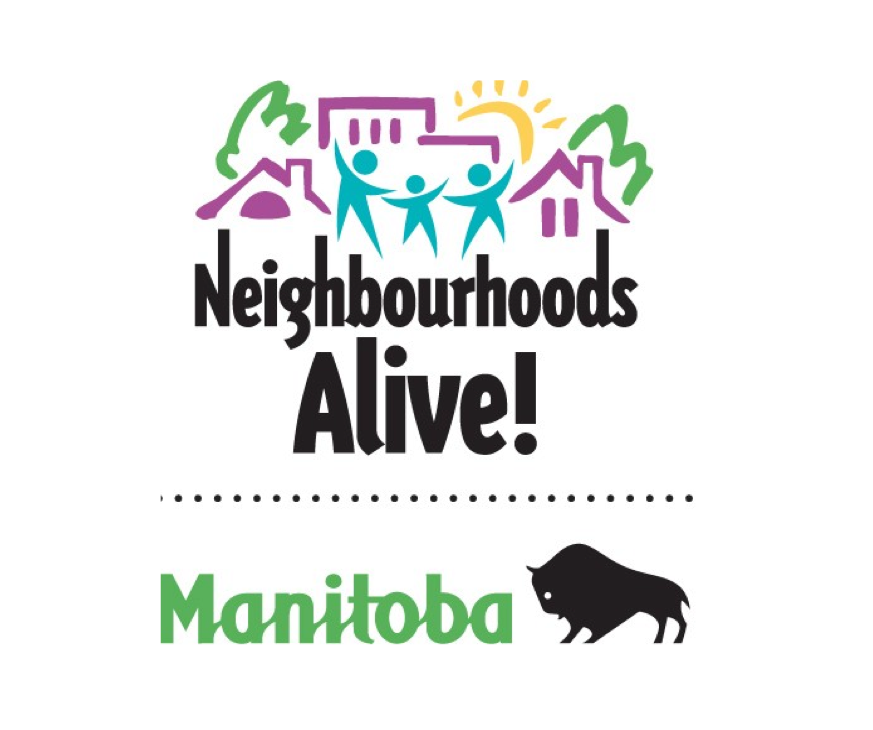 Project Name:Project Name:Organization/ Group Name If your application is successful, in what organization’s name should the cheque be issued? Mailing Address:Street address: ________________________________________ Winnipeg, MB  Postal Code:_____________________Primary Contact Person:                  NamePosition ( eg: Chair, Staff person)TelephoneEmail2nd Contact Person:                          NamePosition ( eg: Chair, Staff person)TelephoneEmailTotal cost of project: Amount Requested from CCRI SGF (up to $2,500)Is this is a 1 day event or an ongoing project? Please specify. 1 day event ☐       Ongoing project ☐Anticipated start date:  (must be after May 1, 2019)Anticipated End Date (must be by March 31, 2020)Support lettersAttached______  Letters to follow_____OrganizationProject RoleProject revenues:Project revenues:Include cash and in-kind contributions being supplied by your organization as well as cash and in-kind contributions from other partnering groups and funders. AmountTotal revenue:Project expenses:Project expenses:Project item-Examples may include: training fees, equipment, food, travel expenses, honorarium, facilitators expense, promotion costs, supplies, or other (please describe)Cost Total program expense: